                                 Первый снег  Оглянуться не успели. Вот и осень пролетела! На дворе неожиданно выпал первый снег, а это значит, что к нам в гости заглянула зима.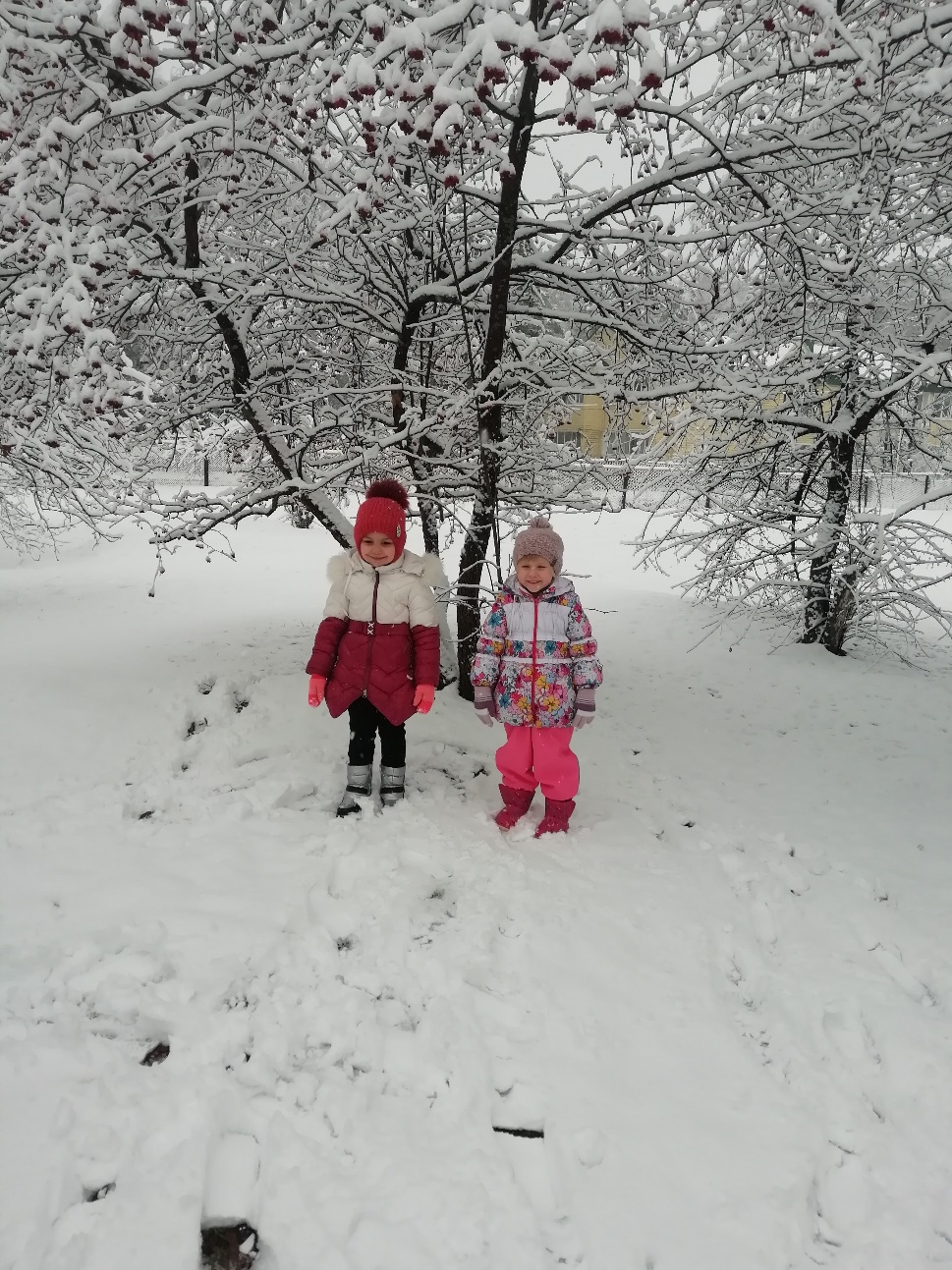  Был еще вчера обычныйТеплый солнечный денек.А сегодня непривычноЗабелел кругом снежок.Опустился он на крышу,Заблестел и на земле.Ты идешь шагов не слышно.Тонут ножки в серебре.Тихо падает снежок,То зима пришла, дружок!Мы играем, веселимся,И мороза не боимся!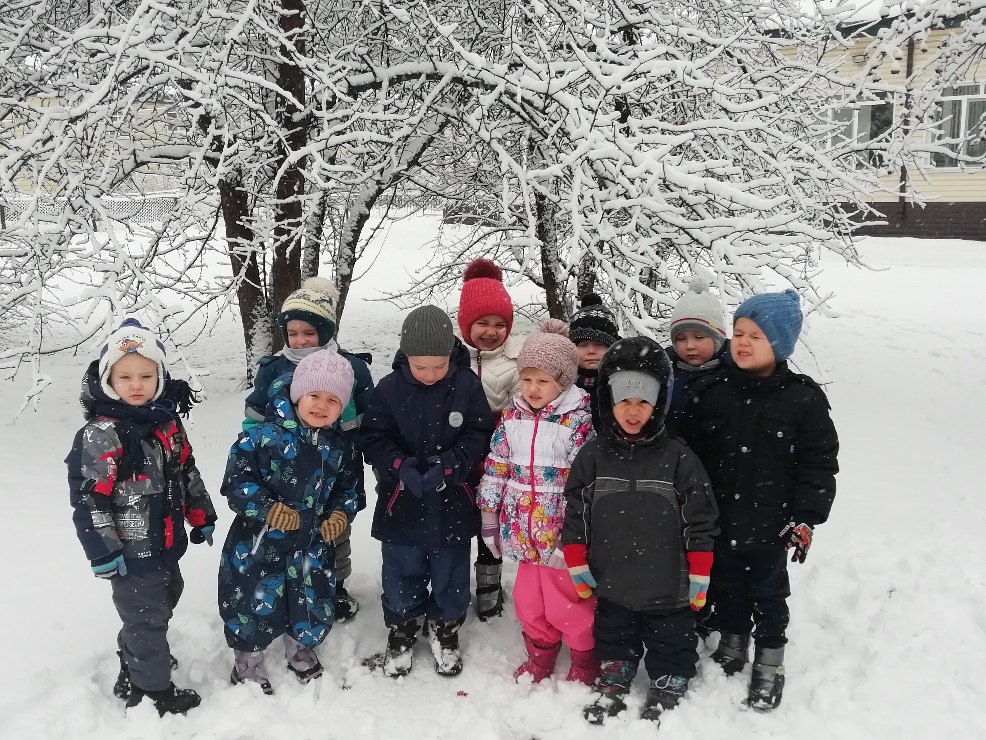   Прогулка очень важный режимный момент жизнедеятельности детей в ДОУ. Она способствует физическому, познавательно-речевому, художественно-эстетическому, социально-личностному развитию детей. Оказывает закаливающее воздействие на организм, способствует повышению уровня физической подготовленности детей дошкольного возраста, оптимизирует двигательную активность детей.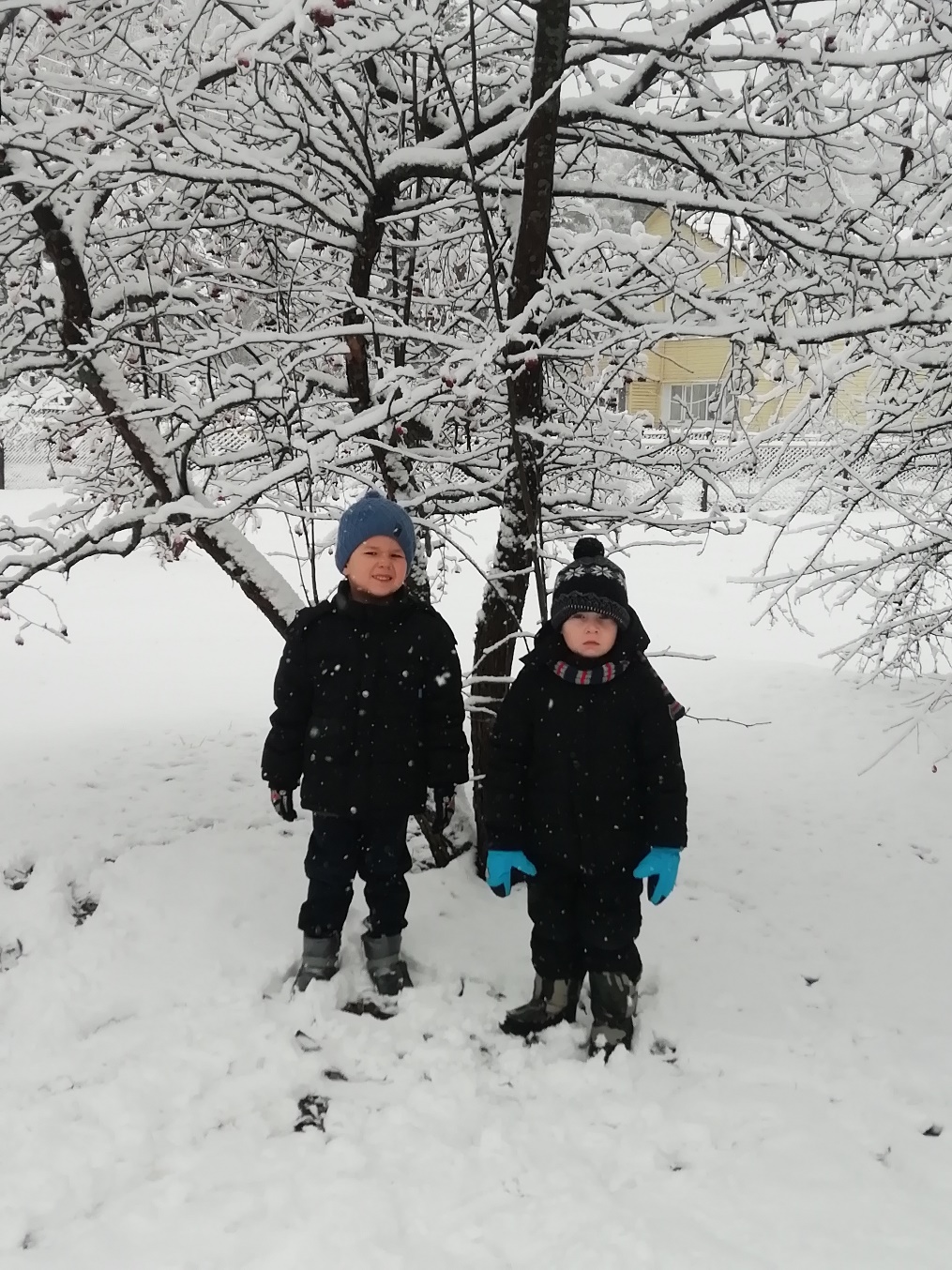 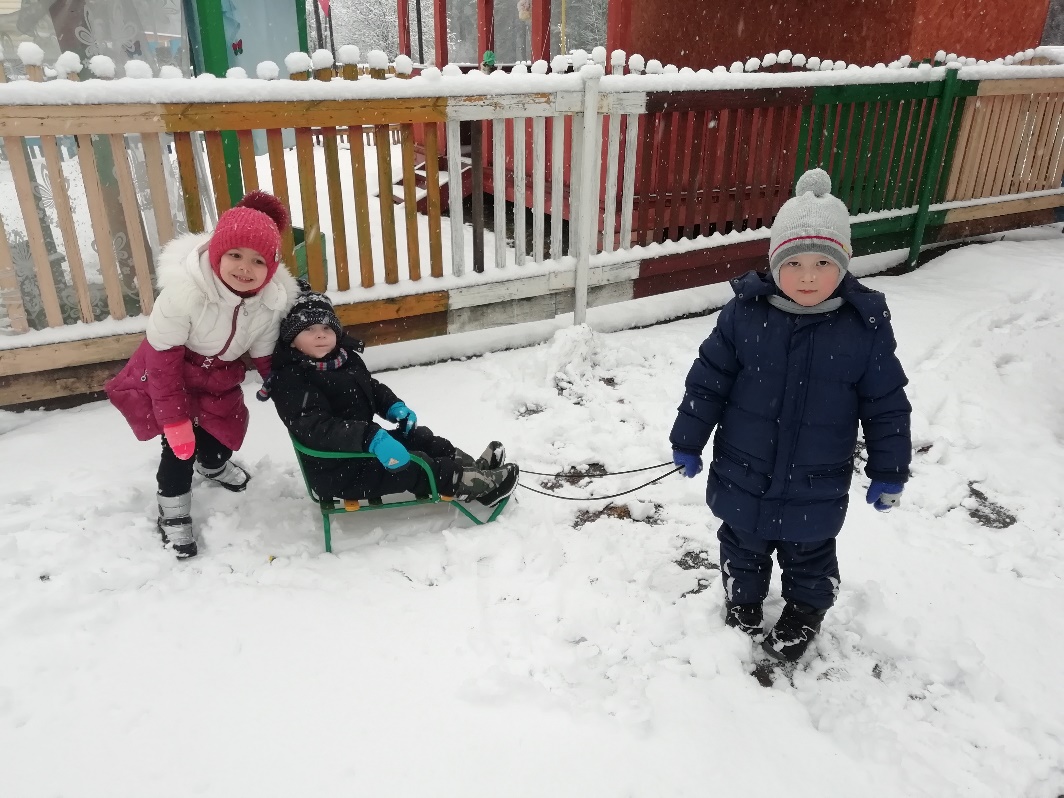 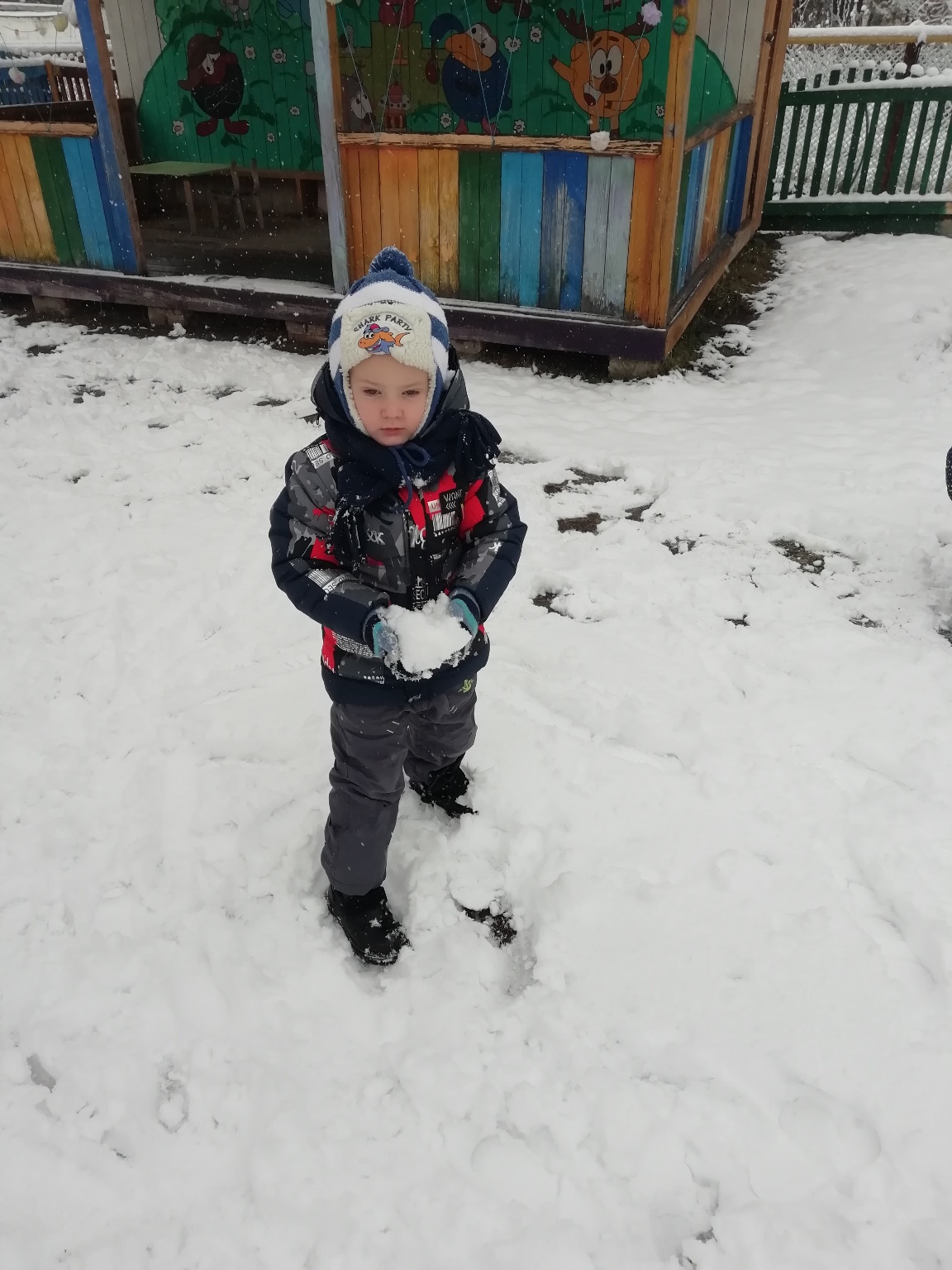 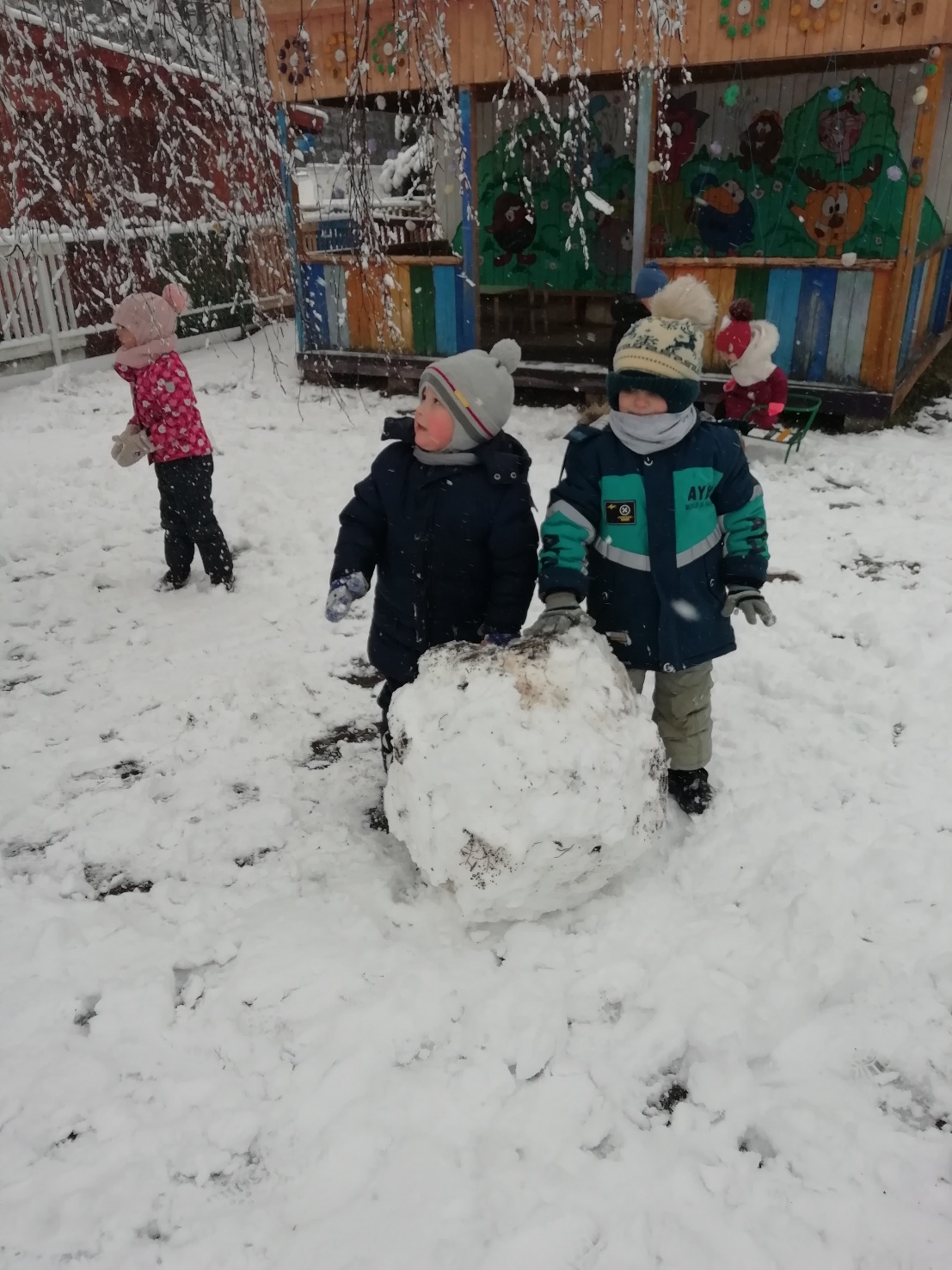 Средняя группа Воспитатель: Бауэр О. Н.